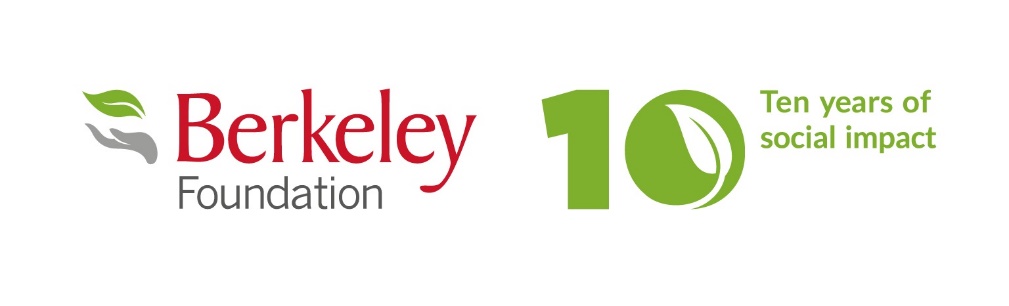 3. Best Business Commitment to the Foundation
_______________________________________________________________________________


All entries should answer the specific questions set out for each category. Please note that the word limit is 500 words per category. Please save this document to your folders so you can edit it. Once completed, please email to awards@berkeleyfoundation.org.uk 
This will be awarded to a Berkeley business that has shown an outstanding commitment to the Foundation and our partner charities in the last year. This could include fundraising and volunteering activities, GAYE uptake, and in-kind support. The award is more about the activities and participation than the amount raised (although this should be included in the entry). 

No more than one entry should be submitted per business. Entries should refer to activities taking place between 1 May 2020 and 30 November 2021.

What has your business done this year to support the Foundation’s work, and how did you go about it?
[Did you overcome any particular challenges? What was most successful?]



What has been the impact of your commitment to the Foundation?
[This could include the difference it has made to a charity, its beneficiaries, the wider community, or the business and staff.]



Why do you deserve to win this award?
[Think about what makes your commitment stand out.] 